Srednja medicinska škola 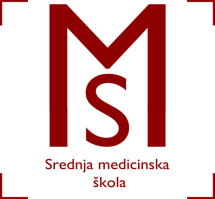 Slavonski BrodV. Jagića 3ARASPORED  VJEŽBI U KABINETIMA I ZDRAVSTVENIM USTANOVAMA ZA                                                        3.B  RAZRED FIZIOTERAPEUTSKI TEHNIČAR/TEHNIČARKAŠkolska godina 2018./2019.NASTAVNI TJEDANPREDMET RADNO VRIJEMEGRUPARADILIŠTE8.28.10.-1.11.KineziterapijaUt.8.00-12.202.Školski kabinet8.28.10.-1.11.KineziterapijaUt.12.20-12.553.Školski kabinet8.28.10.-1.11.KineziterapijaDAN SVIH SVETIH8.28.10.-1.11.MasažaUt.8.00-12.203.ORBFMIR8.28.10.-1.11.Fizikalna terapijaUt.8.00-12.20		  1.DZSINO8.28.10.-1.11.Osnove kineziologijeUt.12.20-12.552.Školski kabinet8.28.10.-1.11.Osnove kineziologijeSri.13.10-13.553.Školski kabinet8.28.10.-1.11.Osnove kineziologijeSri.14.00-14.451.Školski kabinet8.28.10.-1.11.Osnove kineziologijeSri.14.50-15.352.Školski kabinet8.28.10.-1.11.Osnove kineziologijeDAN SVIH SVETIH